Тегисбаева Гульзада Ивановна, 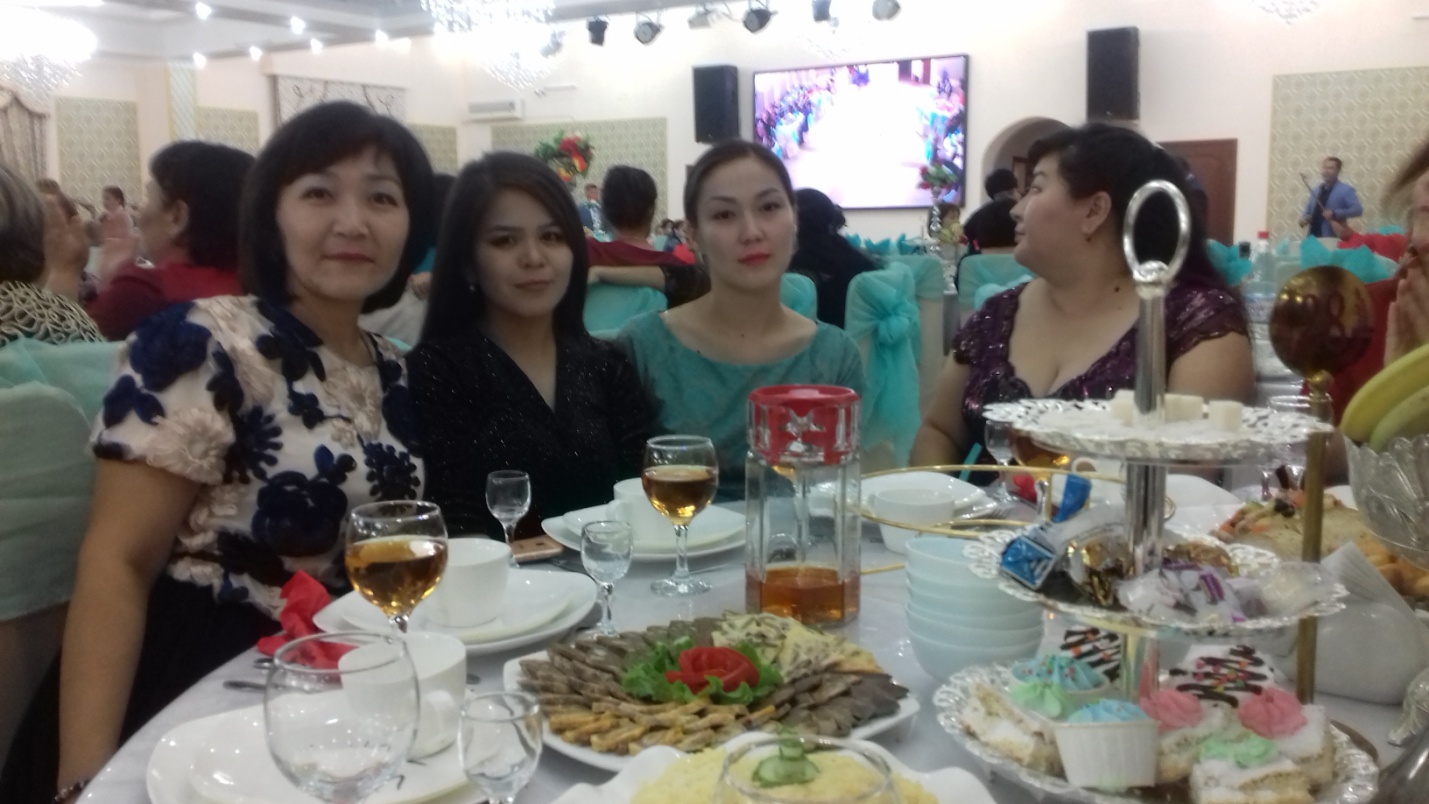 преподаватель английского языка  Зимние забавы. Winter entertainmentsЦель: Знакомить детей с зимними месяцами на английском языке;Вызвать желание изучать английский язык;Воспитывать бережное отношение к природе;Методы и приемы: объяснение, вопрос-ответБилингвальный компонент: Winter – зима - қыс, December – декабрь - желтоқсан, January –январь - қаңтар, February –февраль - ақпан, Snowman- снеговик – аққалаНаглядные материалы: картина зимы, изображения снеговика для дидактической игры «Найди отличия», карточки по теме «Зима», игрушки снеговика для дидактической игры «Найди отличия». Ожидаемый результат: Знать: названия зимних месяцев на английском языке;Иметь: желание изучать английский язык;Уметь: бережно относиться к природе.Этапы деятельностиДействия педагогаДеятельность детейМотивационно-побудительныйЗдороваюсь с детьми Good afternoon, children!Вывешивается  картина зимы.Ребята смотрите, здесь какое время года?In English we say winter.Winter (let’s repeat)Что изображено на рисунке?Давайте вспомним время года зиму, и сделаем мы с вами  снеговика.Good afternoon, good afternoon,Good afternoon to you. Good afternoon, good afternoonWe are glad to see you      -    ЗимаWinter, winter.Дети описывают рисунокОргнизационно-поисковыйДидактическая игра: «Собери снеговика»Детям раздается части снеговика: ведро, носик из морковки, метлу.  Children it is a Snowman.Вывешивается картина зимы с кармашками. Детям раздается карточки по теме «Зима». Ребята сколько месяцов у время года зима?НазовитеNow we say winter months in English: December, January, February.Now, let’s play a game.Физминутка:  Clap your hands  2Listen to the musicAnd clap your handsStamp your feet 2Listen to the musicAnd stamp your feetTurn around, turn aroundListen to the musicAnd turn aroundJump up high 2Listen to the musicAnd jump up high.Дидактическая игра:«Найди отличия»Детям показываю две игрушки снеговика, и они в них будут находить отличия.Дети собирают части снеговика.Три месяцаДекабрь, январь, февральДети повторяют несколько раз.Дети кладут карточки по месяцам.Дети делают физминуткуДети находят отличия двух снеговиков.Рефлексивно-корригирующийИгра «Переводчик»Я называю зимние месяцы и явлений на русском языке. Похвалить активных детей. Thank you, children The lesson is overSee you soon Good bye.Дети переводят слова на английский язык.-  Good bye, teacher. 